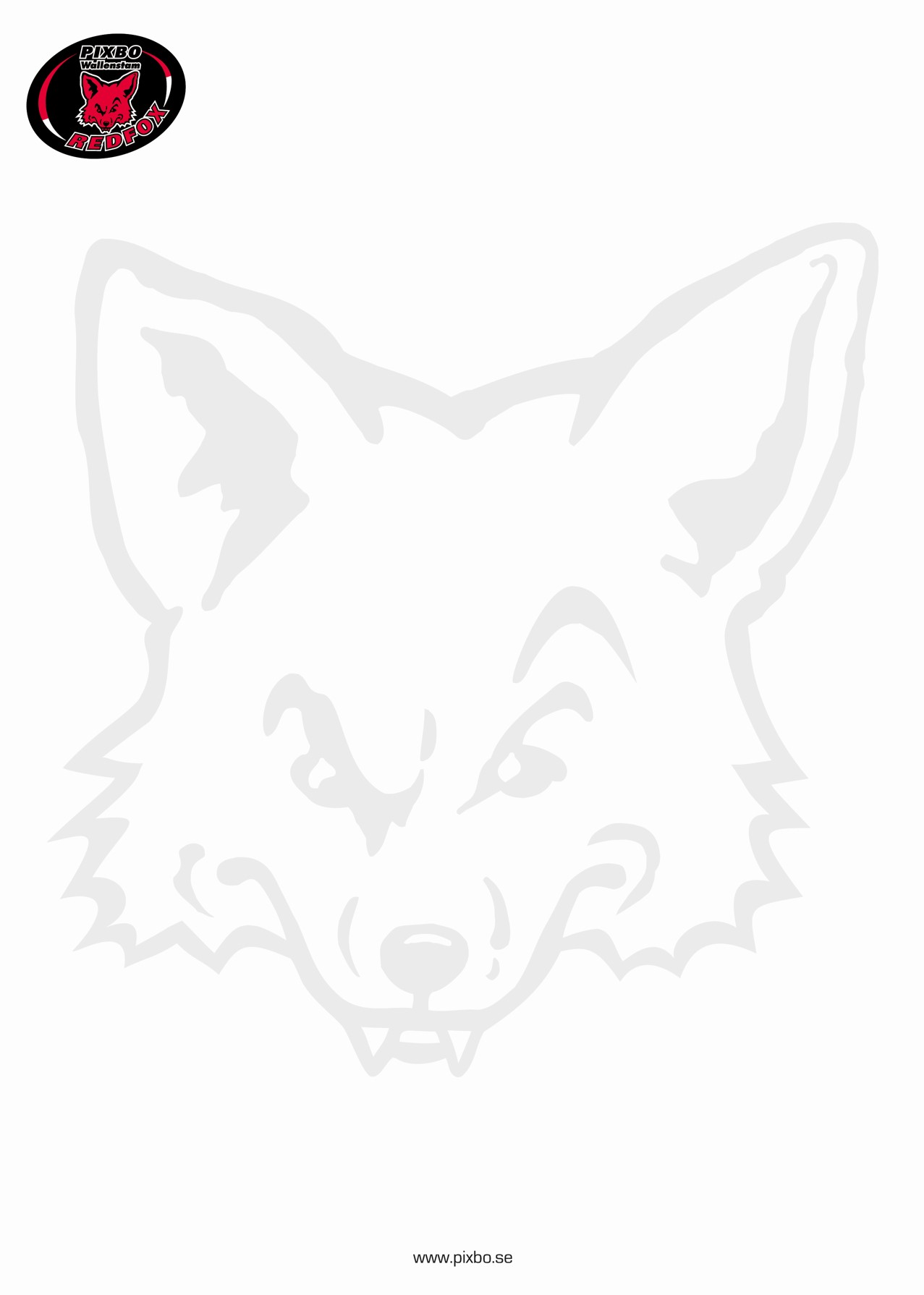 Pixbo Wallenstam F08Vi har plats för fler tjejer!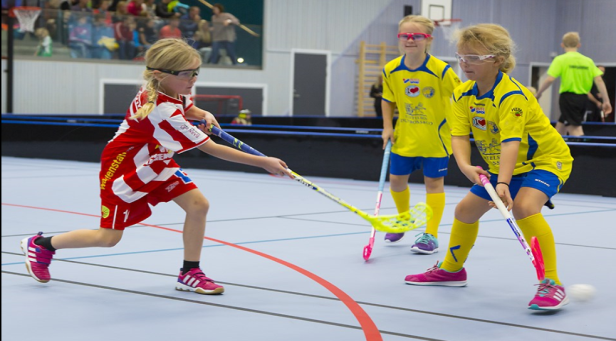 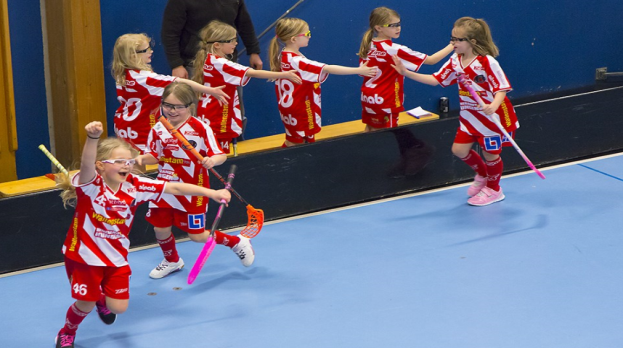 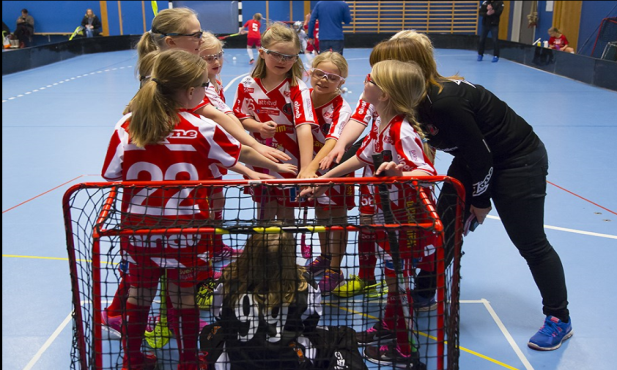 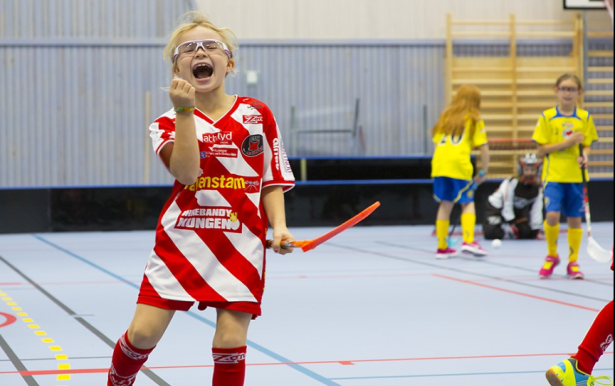 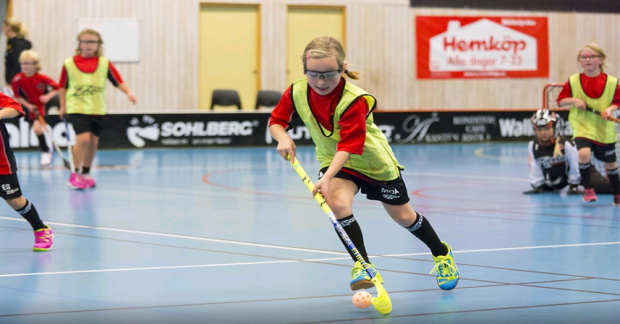 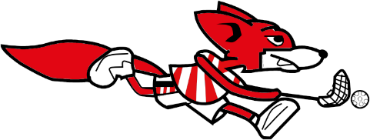 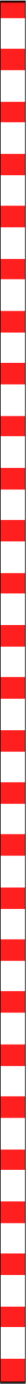 